Charles De Gaulle           Adolf Hitler          Benito Mussolini             Joseph Stalin        Winston Churchill William Lyon Mackenzie KingFranklin D. Roosevelt 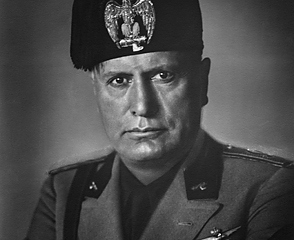 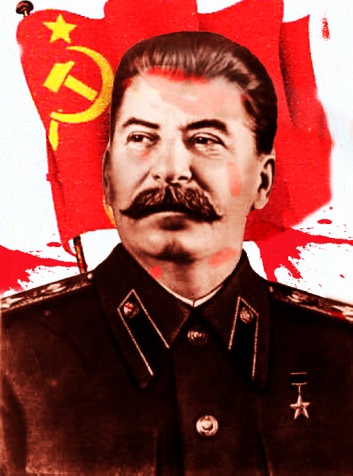 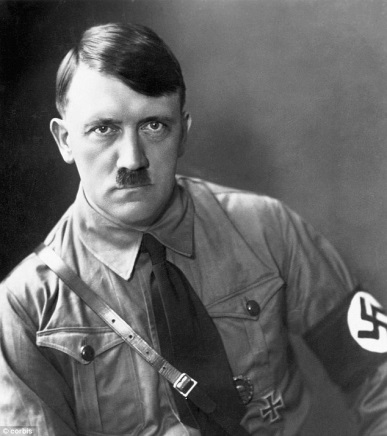 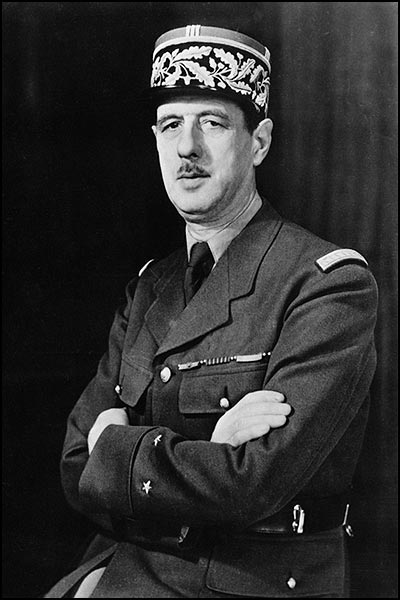 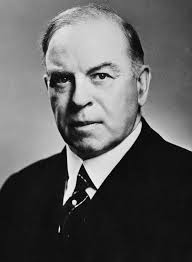 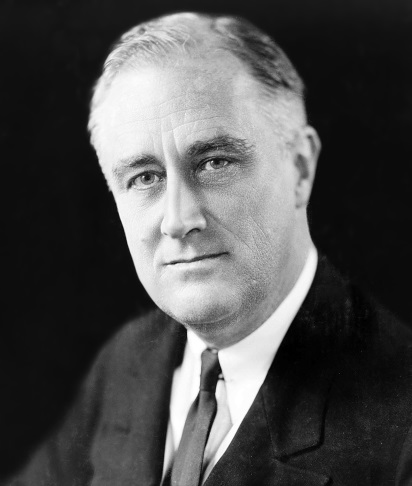 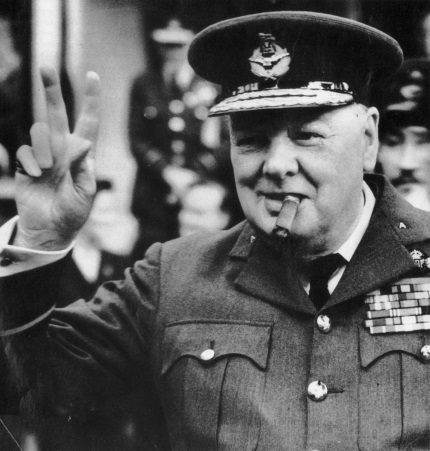 